	㊞職業能力開発推進者 　　　　　  調べ職業能力開発促進法第１２条の規定による職業能力開発推進者の選任（変更・解任）状況については、次のとおりである。平成　ＸＸ年　ＸＸ月（注）１．「解任」とは、事業所の廃止又は統合もしくは選任基準の変更により、当該事業所において推進者を選任しなくなった場合をいいます。２．一つの事業所に職業能力開発推進者が２人以上選任されている場合には、職業能力開発サービスセンター等との連絡に関する業務を
担当する推進者の方をご記入下さい。３．推進者全員の人数について（全　　人）に記入して下さい。（１人の場合は１と記入して下さい。）４．本社選任の場合は支店・出張所等を、共同選任の場合は共同事業所等を裏面に記入又は同様の様式で作成したものを添付して下さい。５．「企業全体で常時雇用する労働者数」とは、推進者が所属する企業の本社・支店・事業所等の合計労働者数をいいます。６．当該様式に記載された情報については、厚生労働省に提出され、個人情報保護法に基づき、職業能力開発支援に必要となる範囲内で、厚生労働省・中央・都道府県職業能力開発協会（職業能力開発サービスセンター）において利用させていただく場合があります。７．メールマガジンとは、厚生労働省委託事業（キャリア支援企業創出促進事業）の一環として、キャリア形成支援に関する情報を
月1回配信しているメールマガジンです。支店、出張所等一覧表　※　この欄で不足する場合又は別途作成して添付する場合は、同様の様式で作成して添付すること。①雇用保険適用事業所番号ＸＸＸＸ－１２３４５６－１ＸＸＸＸ－１２３４５６－１ＸＸＸＸ－１２３４５６－１ＸＸＸＸ－１２３４５６－１ＸＸＸＸ－１２３４５６－１ＸＸＸＸ－１２３４５６－１ＸＸＸＸ－１２３４５６－１ＸＸＸＸ－１２３４５６－１ＸＸＸＸ－１２３４５６－１フリガナカブシキガイシャＸＸＸＸＸカブシキガイシャＸＸＸＸＸカブシキガイシャＸＸＸＸＸカブシキガイシャＸＸＸＸＸカブシキガイシャＸＸＸＸＸカブシキガイシャＸＸＸＸＸカブシキガイシャＸＸＸＸＸカブシキガイシャＸＸＸＸＸカブシキガイシャＸＸＸＸＸ②事業所の名称株式会社ＸＸＸＸＸＸ株式会社ＸＸＸＸＸＸ株式会社ＸＸＸＸＸＸ株式会社ＸＸＸＸＸＸ株式会社ＸＸＸＸＸＸ株式会社ＸＸＸＸＸＸ株式会社ＸＸＸＸＸＸ株式会社ＸＸＸＸＸＸ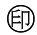 ②事業所の名称代表者役職・氏名代表者役職・氏名代表取締役　　山上　幸一代表取締役　　山上　幸一代表取締役　　山上　幸一代表取締役　　山上　幸一代表取締役　　山上　幸一代表取締役　　山上　幸一③事業所の所在地〒000-0000xx都道府県xx市xx1-1-1　xxxxxxビル1F　〒000-0000xx都道府県xx市xx1-1-1　xxxxxxビル1F　〒000-0000xx都道府県xx市xx1-1-1　xxxxxxビル1F　〒000-0000xx都道府県xx市xx1-1-1　xxxxxxビル1F　〒000-0000xx都道府県xx市xx1-1-1　xxxxxxビル1F　〒000-0000xx都道府県xx市xx1-1-1　xxxxxxビル1F　〒000-0000xx都道府県xx市xx1-1-1　xxxxxxビル1F　〒000-0000xx都道府県xx市xx1-1-1　xxxxxxビル1F　〒000-0000xx都道府県xx市xx1-1-1　xxxxxxビル1F　③事業所の所在地電話番号０３－６８５３－７８０００３－６８５３－７８０００３－６８５３－７８０００３－６８５３－７８０００３－６８５３－７８０００３－６８５３－７８０００３－６８５３－７８０００３－６８５３－７８００④企業の主な事業内容ソフトウェアの開発・販売・管理等に関連する業務ソフトウェアの開発・販売・管理等に関連する業務ソフトウェアの開発・販売・管理等に関連する業務ソフトウェアの開発・販売・管理等に関連する業務ソフトウェアの開発・販売・管理等に関連する業務ソフトウェアの開発・販売・管理等に関連する業務ソフトウェアの開発・販売・管理等に関連する業務ソフトウェアの開発・販売・管理等に関連する業務ソフトウェアの開発・販売・管理等に関連する業務⑤企業の資本金の額１，０００万円１，０００万円１，０００万円１，０００万円１，０００万円⑥企業全体で常時雇用する労働者数８８８８８人人人人⑦当該事業所で常時雇用する労働者数８８８８８人（雇用保険適用事業所単位）人（雇用保険適用事業所単位）人（雇用保険適用事業所単位）人（雇用保険適用事業所単位）⑧職業能力開発推進者役職・氏名役職名代表取締役代表取締役代表取締役代表取締役代表取締役代表取締役代表取締役代表取締役⑧職業能力開発推進者役職・氏名フリガナヤマガミ　コウイチヤマガミ　コウイチヤマガミ　コウイチヤマガミ　コウイチヤマガミ　コウイチヤマガミ　コウイチヤマガミ　コウイチヤマガミ　コウイチ⑧職業能力開発推進者役職・氏名氏名山上　幸一山上　幸一山上　幸一山上　幸一山上　幸一山上　幸一（全　　１人）（全　　１人）⑧職業能力開発推進者役職・氏名電話番号０３（５９５４）３９３８０３（５９５４）３９３８０３（５９５４）３９３８０３（５９５４）３９３８０３（５９５４）３９３８０３（５９５４）３９３８０３（５９５４）３９３８０３（５９５４）３９３８⑧職業能力開発推進者役職・氏名ＦＡＸ０３（６９０７）３７２００３（６９０７）３７２００３（６９０７）３７２００３（６９０７）３７２００３（６９０７）３７２００３（６９０７）３７２００３（６９０７）３７２００３（６９０７）３７２０⑧職業能力開発推進者役職・氏名e-mailyamagami@topaz.ocn.ne.jpyamagami@topaz.ocn.ne.jpyamagami@topaz.ocn.ne.jpyamagami@topaz.ocn.ne.jpyamagami@topaz.ocn.ne.jpyamagami@topaz.ocn.ne.jpyamagami@topaz.ocn.ne.jpyamagami@topaz.ocn.ne.jp⑧職業能力開発推進者役職・氏名※中央職業能力開発協会からのメールマガジン配信を希望する □※中央職業能力開発協会からのメールマガジン配信を希望する □※中央職業能力開発協会からのメールマガジン配信を希望する □※中央職業能力開発協会からのメールマガジン配信を希望する □※中央職業能力開発協会からのメールマガジン配信を希望する □※中央職業能力開発協会からのメールマガジン配信を希望する □※中央職業能力開発協会からのメールマガジン配信を希望する □※中央職業能力開発協会からのメールマガジン配信を希望する □⑨選任基準（該当する番号に○）１　事業所単独選任１　事業所単独選任１　事業所単独選任２　本社選任２　本社選任２　本社選任３　共同選任３　共同選任３　共同選任⑨選任基準（該当する番号に○）（原則は事業所単独選任。複数の雇用保険適用事業所の推進者を兼ねる場合、本社選任又は共同選任。）（原則は事業所単独選任。複数の雇用保険適用事業所の推進者を兼ねる場合、本社選任又は共同選任。）（原則は事業所単独選任。複数の雇用保険適用事業所の推進者を兼ねる場合、本社選任又は共同選任。）（原則は事業所単独選任。複数の雇用保険適用事業所の推進者を兼ねる場合、本社選任又は共同選任。）（原則は事業所単独選任。複数の雇用保険適用事業所の推進者を兼ねる場合、本社選任又は共同選任。）（原則は事業所単独選任。複数の雇用保険適用事業所の推進者を兼ねる場合、本社選任又は共同選任。）（原則は事業所単独選任。複数の雇用保険適用事業所の推進者を兼ねる場合、本社選任又は共同選任。）（原則は事業所単独選任。複数の雇用保険適用事業所の推進者を兼ねる場合、本社選任又は共同選任。）（原則は事業所単独選任。複数の雇用保険適用事業所の推進者を兼ねる場合、本社選任又は共同選任。）⑩産業分類（該当する記号に○）Ａ 農業、林業　Ｂ 漁業　Ｃ 鉱業、採石業、砂利採取業　Ｄ 建設業　Ｅ 製造業Ｆ 電気・ガス・熱供給・水道業　Ｇ 情報通信業　Ｈ 運輸業、郵便業Ｉ 卸売業、小売業　Ｊ 金融業、保険業　Ｋ 不動産業、物品賃貸業Ｌ 学術研究、専門・技術サービス業　Ｍ 宿泊業、飲食サービス業Ｎ 生活関連サービス業、娯楽業　Ｏ 教育、学習支援業　Ｐ 医療、福祉Ｑ 複合サービス事業　Ｒ サービス業（他に分類されないもの）Ｓ 公務（他に分類されるものを除く）　Ｔ 分類不能の産業Ａ 農業、林業　Ｂ 漁業　Ｃ 鉱業、採石業、砂利採取業　Ｄ 建設業　Ｅ 製造業Ｆ 電気・ガス・熱供給・水道業　Ｇ 情報通信業　Ｈ 運輸業、郵便業Ｉ 卸売業、小売業　Ｊ 金融業、保険業　Ｋ 不動産業、物品賃貸業Ｌ 学術研究、専門・技術サービス業　Ｍ 宿泊業、飲食サービス業Ｎ 生活関連サービス業、娯楽業　Ｏ 教育、学習支援業　Ｐ 医療、福祉Ｑ 複合サービス事業　Ｒ サービス業（他に分類されないもの）Ｓ 公務（他に分類されるものを除く）　Ｔ 分類不能の産業Ａ 農業、林業　Ｂ 漁業　Ｃ 鉱業、採石業、砂利採取業　Ｄ 建設業　Ｅ 製造業Ｆ 電気・ガス・熱供給・水道業　Ｇ 情報通信業　Ｈ 運輸業、郵便業Ｉ 卸売業、小売業　Ｊ 金融業、保険業　Ｋ 不動産業、物品賃貸業Ｌ 学術研究、専門・技術サービス業　Ｍ 宿泊業、飲食サービス業Ｎ 生活関連サービス業、娯楽業　Ｏ 教育、学習支援業　Ｐ 医療、福祉Ｑ 複合サービス事業　Ｒ サービス業（他に分類されないもの）Ｓ 公務（他に分類されるものを除く）　Ｔ 分類不能の産業Ａ 農業、林業　Ｂ 漁業　Ｃ 鉱業、採石業、砂利採取業　Ｄ 建設業　Ｅ 製造業Ｆ 電気・ガス・熱供給・水道業　Ｇ 情報通信業　Ｈ 運輸業、郵便業Ｉ 卸売業、小売業　Ｊ 金融業、保険業　Ｋ 不動産業、物品賃貸業Ｌ 学術研究、専門・技術サービス業　Ｍ 宿泊業、飲食サービス業Ｎ 生活関連サービス業、娯楽業　Ｏ 教育、学習支援業　Ｐ 医療、福祉Ｑ 複合サービス事業　Ｒ サービス業（他に分類されないもの）Ｓ 公務（他に分類されるものを除く）　Ｔ 分類不能の産業Ａ 農業、林業　Ｂ 漁業　Ｃ 鉱業、採石業、砂利採取業　Ｄ 建設業　Ｅ 製造業Ｆ 電気・ガス・熱供給・水道業　Ｇ 情報通信業　Ｈ 運輸業、郵便業Ｉ 卸売業、小売業　Ｊ 金融業、保険業　Ｋ 不動産業、物品賃貸業Ｌ 学術研究、専門・技術サービス業　Ｍ 宿泊業、飲食サービス業Ｎ 生活関連サービス業、娯楽業　Ｏ 教育、学習支援業　Ｐ 医療、福祉Ｑ 複合サービス事業　Ｒ サービス業（他に分類されないもの）Ｓ 公務（他に分類されるものを除く）　Ｔ 分類不能の産業Ａ 農業、林業　Ｂ 漁業　Ｃ 鉱業、採石業、砂利採取業　Ｄ 建設業　Ｅ 製造業Ｆ 電気・ガス・熱供給・水道業　Ｇ 情報通信業　Ｈ 運輸業、郵便業Ｉ 卸売業、小売業　Ｊ 金融業、保険業　Ｋ 不動産業、物品賃貸業Ｌ 学術研究、専門・技術サービス業　Ｍ 宿泊業、飲食サービス業Ｎ 生活関連サービス業、娯楽業　Ｏ 教育、学習支援業　Ｐ 医療、福祉Ｑ 複合サービス事業　Ｒ サービス業（他に分類されないもの）Ｓ 公務（他に分類されるものを除く）　Ｔ 分類不能の産業Ａ 農業、林業　Ｂ 漁業　Ｃ 鉱業、採石業、砂利採取業　Ｄ 建設業　Ｅ 製造業Ｆ 電気・ガス・熱供給・水道業　Ｇ 情報通信業　Ｈ 運輸業、郵便業Ｉ 卸売業、小売業　Ｊ 金融業、保険業　Ｋ 不動産業、物品賃貸業Ｌ 学術研究、専門・技術サービス業　Ｍ 宿泊業、飲食サービス業Ｎ 生活関連サービス業、娯楽業　Ｏ 教育、学習支援業　Ｐ 医療、福祉Ｑ 複合サービス事業　Ｒ サービス業（他に分類されないもの）Ｓ 公務（他に分類されるものを除く）　Ｔ 分類不能の産業Ａ 農業、林業　Ｂ 漁業　Ｃ 鉱業、採石業、砂利採取業　Ｄ 建設業　Ｅ 製造業Ｆ 電気・ガス・熱供給・水道業　Ｇ 情報通信業　Ｈ 運輸業、郵便業Ｉ 卸売業、小売業　Ｊ 金融業、保険業　Ｋ 不動産業、物品賃貸業Ｌ 学術研究、専門・技術サービス業　Ｍ 宿泊業、飲食サービス業Ｎ 生活関連サービス業、娯楽業　Ｏ 教育、学習支援業　Ｐ 医療、福祉Ｑ 複合サービス事業　Ｒ サービス業（他に分類されないもの）Ｓ 公務（他に分類されるものを除く）　Ｔ 分類不能の産業Ａ 農業、林業　Ｂ 漁業　Ｃ 鉱業、採石業、砂利採取業　Ｄ 建設業　Ｅ 製造業Ｆ 電気・ガス・熱供給・水道業　Ｇ 情報通信業　Ｈ 運輸業、郵便業Ｉ 卸売業、小売業　Ｊ 金融業、保険業　Ｋ 不動産業、物品賃貸業Ｌ 学術研究、専門・技術サービス業　Ｍ 宿泊業、飲食サービス業Ｎ 生活関連サービス業、娯楽業　Ｏ 教育、学習支援業　Ｐ 医療、福祉Ｑ 複合サービス事業　Ｒ サービス業（他に分類されないもの）Ｓ 公務（他に分類されるものを除く）　Ｔ 分類不能の産業⑪企業規模（該当する記号に○）A　大企業A　大企業A　大企業A　大企業B　中小企業B　中小企業B　中小企業B　中小企業B　中小企業⑪企業規模（該当する記号に○）⑫その他（変更の場合は、変更箇所の番号の記入をお願いします。）雇用保険適用事業所番号事業所の名称産業分類事業所の常時雇用労働者数１２３４５６７８９1011121314151617181920